2021 MGA Women’s Mid-Amateur CHAMPIONSHIPHastings Golf Club, 1900 Crest Lane, Hastings, MN  55033Sunday-Monday, August 29-30, 2021Local Rules and Information SheetRULES OF PLAY:  All play is governed by the USGA Rules of Golf, the MGA Rules Card, Notice to Competitors, Entry Blank and the following local rules.  NOTE:  Disregard any and all local rules printed on the local scorecard.TEE MARKERS: 	   Championship:  WHITE MGA tee markers.   Flights:  RED MGA tee markers.FORMAT:     Mid-Am: The competitor with the lowest 36-hole gross score will be declared the Champion.   Net Individual: The competitor with the lowest 36-hole net score will be the Champion.  TIES:  A tie for the Overall Championship will be played off, hole by hole, immediately following the conclusion of play.  Ties for individual flight and Net Individual winners will be decided by using a scorecard playoff following the procedure recommended in Appendix I of the Rules.PACE OF PLAY:  The Policy posted on the  web site is in effect.  PROHIBITION TO PRACTICE PUTTING: Per the  Conditions of Competition, practice putting on the putting green of the hole just played is prohibited.  Penalty for breach of Rule: TWO STROKES.OUT OF BOUNDS: White stakes and property fences define the course boundaries.WATER HAZARDS: If both lines and stakes are used, stakes identify a hazard and lines define it.NATURAL FESCUE AREAS: Unless defined differently, the natural fescue areas are treated as Red Penalty Areas and are defined by the mow line.GROUND UNDER REPAIR:  In addition to areas circled by white lines, the following are considered as ground-under-repair:All cultivated flower & shrubbery beds – mandatory relief.SCORING AREA:  The scoring area will be on the back deck of the clubhouse.RULES COMMITTEE: Rachel Blauert (C) and Joel Comstock and any MGA Rules Official. 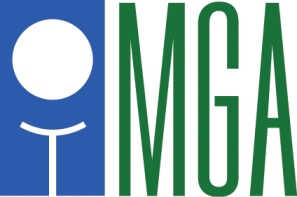 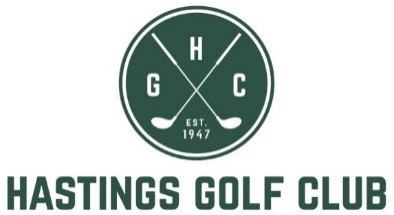 Round 1August 29, 2021All Depths in Yards#1                  WB31                   +8#228                  -1#3                    26                   -6#4                  WB29                  +5#523                   +4#6                    W26                  -2 #7                  WB26                   +5#827                   +4#926                   -3#10                WB28                   +6#1128                  -7#1229                   +3 #13                  W30                   -5#14                   B22                   +4#1527                   +6#16                WB24                   -5#1726                  +4  #1826                   -1